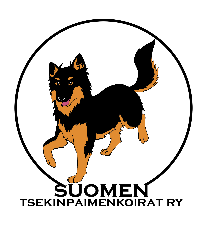 Suomen Tsekinpaimenkoirat ry:n pentueilmoituslomakePentue suunnitteilla -ilmoitus otetaan vastaan aikaisintaan 4kk ennen aiottua astutusta. Ilmoituksessa tulee olla myös uroksen tiedot.Pentue suunnitteilla -ilmoitus velvoittaa ilmoittamaan pentueen myös syntyneisiin pentueisiin. Ilmoitathan muutoksista välittömästi.Pentue suunnitteilla -ilmoitus siirretään syntyneisiin pentueisiin (kasvattajan ilmoituksesta). Pentuetta pidetään listalla 8 viikkoa syntymästä, jonka jälkeen se poistetaan, mikäli kasvattaja ei muuta ilmoita.Pentueilmoitus on ilmainen.​Pentueen vanhempien tulee täyttää astutushetkellä vähintään PEVISA -ohjelman ehdot. Muista katsoa kotisivuilta myös pentueilmoitus säännöt!Täytä kaikki alla olevat kohdat lomakkeesta huolellisesti ja lähetä se pentueilmoitusten vastaanottajalle Paulalle: chp.pennut@gmail.com. Muista allekirjoitus.KASVATTAJAKennelnimi:Kasvattajan nimi:Yhteystiedot, jotka haluat kotisivuille näkyviinOsoite:Postinumero- ja postitoimipaikka:Puhelinnumero:Sähköpostiosoite:Kotisivuosoite:PENTUEPentueen sukusiitosprosentit:Pentujen astutus ajankohta:Pentujen (arvioitu) syntymäaika:Pentujen (arvioitu) luovutuspäivä:Syntyneiden pentujen määrä:uroksia____________                narttuja________Vapaina olevien pentujen määrä: